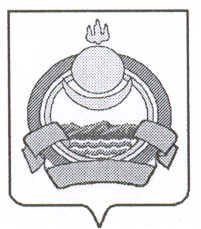 ПОСТАНОВЛЕНИЕАдминистрации муниципального образованияГородского поселения «Поселок Онохой»От  23 декабря   2019 года                                                                     № __384______Об утверждении краткосрочного плана реализации республиканской программы «Капитальный ремонт общего имущества в многоквартирных домах, расположенных на  территории  муниципального образования  городского поселения «поселок Онохой»  на  2020-2022г.г.     В соответствии с частью 7  статьи 168 Жилищного  кодекса Российской Федерации, Постановлением Правительства Республики Бурятия от 28. 02.2014   года № 77 «Об утверждении Республиканской программы «Капитальный  ремонт  общего  имущества  в многоквартирных домах, расположенных на территории Республики Бурятия, на 2014-2043 годы», постановлением  Правительства  Республики   Бурятия от 08.04. 2014     года № 165 «Об утверждении Порядка  проведения  мониторинга  технического состояния  многоквартирных домов, расположенных на территории Республики Бурятия», администрация МО ГП  «Поселок Онохой»  ПОСТАНОВЛЯЕТ:1.Утвердить  план  капитального ремонта  общего имущества  в многоквартирных домах, расположенных на территории  муниципального образования городского поселения «Поселок Онохой»  на 2020-2022  годы  согласно   приложению к настоящему  постановлению.   2.Постановление АМО ГП «Поселок Онохой» № 89 от 20 апреля 2019 года и Постановление АМО ГП «Поселок Онохой»  № 345 от 20 ноября  2019 года признать утратившими силу.           3. Настоящее  Постановление вступает в силу с даты его официального                                                                  обнародования. Глава муниципального  образования Городского поселения «Поселок Онохой»                                                       Е.А. Сорокин